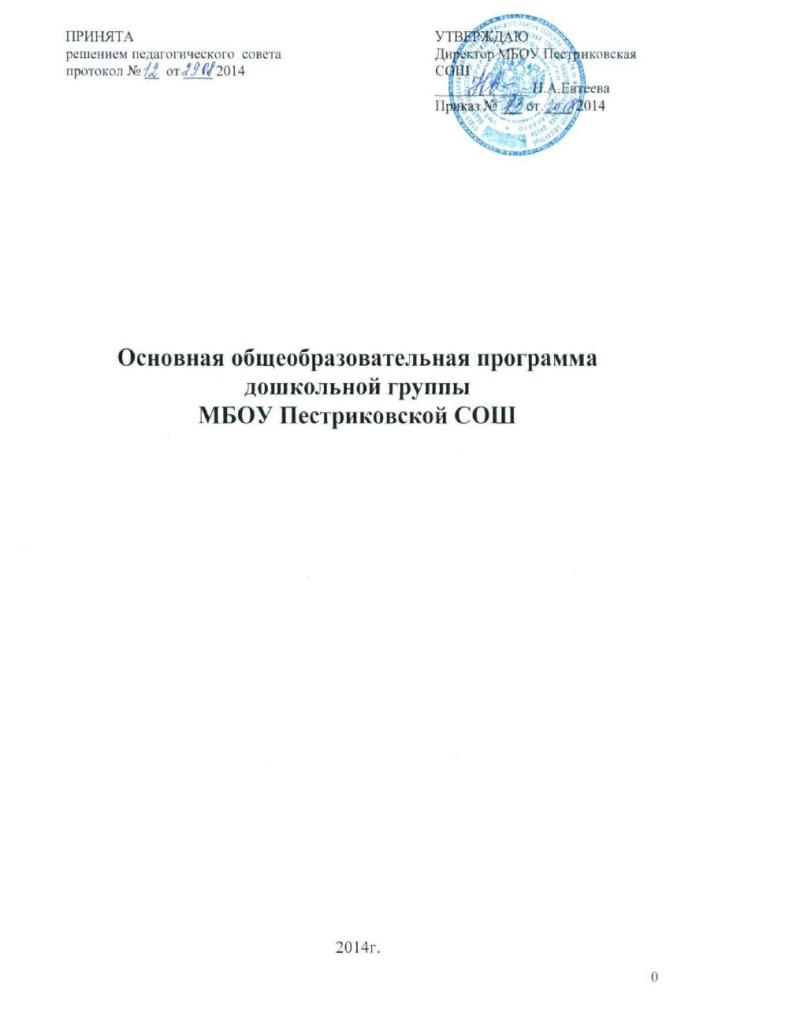 Содержание:I. Целевой раздел1. Пояснительная записка основной образовательной программы дошкольного образования МБОУ Пестриковской СОШ.ВведениеОсновная образовательная программа (далее - Программа)  разработана рабочей группой МБОУ Пестриковской СОШ в составе: Крюковой М.В. и Зайцевой Л.Н.Программа спроектирована с учетом ФГОС дошкольного образования, особенностей  образовательного учреждения, региона и муниципалитета,  образовательных потребностей и запросов  воспитанников. Определяет цель, задачи, планируемые результаты, содержание и организацию образовательного процесса на ступени и дошкольного образования.Кроме того, учтены концептуальные положения используемой  в дошкольной группе МБОУ Пестриковской СОШ комплексной программы «От рождения до школы» под редакцией Н.Е. ВераксыПрограмма разработана в соответствии с основными нормативно-правовыми документами по дошкольному воспитанию:-  Федеральный закон от 29.12.2012  № 273-ФЗ  «Об образовании в Российской Федерации»;- Федеральный государственный образовательный стандарт дошкольного образования (Утвержден приказом Министерства образования и науки Российской Федерации от 17 октября . N 1155);-«Порядок организации и осуществления образовательной деятельности по основным общеобразовательным программам – образовательным программам дошкольного образования» (приказ Министерства образования и науки РФ от 30 августа 2013 года №1014 г. Москва); - «Санитарно-эпидемиологические требования к устройству, содержанию и организации режима работы  дошкольных образовательных организаций» (Утверждены постановлением Главного государственного санитарного врача Российской  от 15 мая 2013 года №26  «Об утверждении САНПИН» 2.4.3049-13) -  Устав МБОУ Пестриковской СОШ от 11.02.2014, утверждён приказом от 11.02. 2014г.  № 40 отдела образования администрации Кашинского района.Программа сформирована  как программа психолого-педагогической поддержки позитивной социализации и индивидуализации, развития личности детей дошкольного возраста и определяет комплекс основных характеристик дошкольного образования (объем, содержание и планируемые результаты в виде целевых ориентиров дошкольного образования).Общие сведения о дошкольной группе МБОУ Пестриковской СОШ:Полное  наименование  бюджетного учреждения: Муниципальное бюджетное общеобразовательное учреждение Пестриковская средняя общеобразовательная школа. Официальное сокращенное наименование бюджетного учреждения: МБОУ Пестриковская СОШ.  Тип – дошкольная группа.Место нахождения учреждения: 171640, Тверская область, Кашинский район, д. Пестриково, д.41а. 	Почтовый адрес: 171640, Тверская область, Кашинский район, д. Пестриково, д.41а 	           Учреждение осуществляет образовательную деятельность по адресу:171640 Тверская область, Кашинский район, д. Пестриково, д.41а. Цели и задачи реализации основной образовательной программы дошкольной группы МБОУ Пестриковской СОШЦель и задачи деятельности дошкольной группы МБОУ Пестриковской СОШ по реализации основной общеобразовательной программы определяются ФГОС дошкольного образования, Устава МБОУ Пестриковской СОШ, реализуемой примерной образовательной программы «От рождения до школы», с учетом регионального компонента,  на основе анализа результатов предшествующей педагогической деятельности, потребностей детей и родителей, социума, в котором находится дошкольная группа МБОУ Пестриковской СОШ. Цель реализации основной образовательной программы  дошкольной группы в соответствии с ФГОС дошкольного образования:развитие личности детей дошкольного возраста в различных видах общения и деятельности с учетом их возрастных, индивидуальных психологических и физиологических особенностей.Программа направлена на:создание условий развития ребенка, открывающих возможности для его позитивной социализации, его личностного развития, развития инициативы и творческих способностей на основе сотрудничества с взрослыми и сверстниками и соответствующим возрасту видам деятельности;на создание развивающей образовательной среды, которая представляет собой систему условий социализации и индивидуализации детей.Достижение поставленной цели предусматривает решение следующих задач:1. Охрана и укрепление физического и психического здоровья детей, в том числе их эмоционального благополучия;2. Обеспечение равных возможностей для полноценного развития каждого ребенка в период дошкольного детства независимо от места жительства, пола, нации, языка, социального статуса, психофизиологических и других особенностей (в том числе ограниченных возможностей здоровья).3.Обеспечение преемственности целей, задач и содержания образования, реализуемых в рамках образовательных программ различных уровней (далее - преемственность основных образовательных программ дошкольного и начального общего образования).4. Создание благоприятных условий развития детей в соответствии с их возрастными и индивидуальными особенностями и склонностями, развития способностей и творческого потенциала каждого ребенка как субъекта отношений с самим собой, другими детьми, взрослыми и миром.5. Объединение обучения и воспитания в целостный образовательный процесс на основе духовно-нравственных и социокультурных ценностей и принятых в обществе правил и норм поведения в интересах человека, семьи, общества.6. Формирование общей культуры личности детей, в том числе ценностей здорового образа жизни, развития их социальных, нравственных, эстетических, интеллектуальных, физических качеств, инициативности, самостоятельности и ответственности ребенка, формирования предпосылок учебной деятельности.7. Обеспечение вариативности и разнообразия содержания Программ и организационных форм дошкольного образования, возможности формирования Программ различной направленности с учетом образовательных потребностей, способностей и состояния здоровья детей.8.Формирование социокультурной среды, соответствующей возрастным, индивидуальным, психологическим и физиологическим особенностям детей.9.Обеспечение психолого-педагогической поддержки семьи и повышения компетентности родителей (законных представителей) в вопросах развития и образования, охраны и укрепления здоровья детей.Уточняя и дополняя задачи реализации Программы, необходимо отметить, что средствами  примерной образовательной программы «От рождения до школы»  осуществляется решение  следующих задач: • создание в группах атмосферы гуманного и доброжелательного от-ношения ко всем воспитанникам, что позволяет растить их общительны-ми, добрыми, любознательными, инициативными, стремящимися к само-стоятельности и творчеству;• максимальное использование разнообразных видов детской де-ятельности, их интеграция в целях повышения эффективности воспита-тельно-образовательного процесса;• творческая организация (креативность) воспитательно-образова-тельного процесса;• вариативность использования образовательного материала, позво-ляющая развивать творчество в соответствии с интересами и наклоннос-тями каждого ребенка;• уважительное отношение к результатам детского творчества;• единство подходов к воспитанию детей в условиях дошкольного об-разовательного учреждения и семьи;• соблюдение в работе детского сада и начальной школы преемствен-ности, исключающей умственные и физические перегрузки в содержании образования детей дошкольного возраста, обеспечивающей отсутствие давления предметного обученияРазработанная программа  предусматривает включение воспитанников в процессы ознакомления с региональными особенностями Тверского края.Основной целью работы  является развитие духовно-нравственной культуры ребенка, формирование ценностных ориентаций средствами традиционной народной культуры родного края.Принципы и подходы к формированию основной образовательной программы дошкольной группы МБОУ Пестриковской СОШ представляется целесообразным выделение нескольких групп принципов формирования программы:принципы, сформулированные  на основе требований  ФГОС 1. Поддержка разнообразия детства; сохранение уникальности и самоценности детства как важного этапа в общем развитии человека, самоценность детства - понимание (рассмотрение) детства как периода жизни значимого самого по себе, без всяких условий; значимого тем, что происходит с ребенком сейчас, а не тем, что этот период есть период подготовки к следующему периоду.2. Личностно-развивающий и гуманистический характер взаимодействия взрослых (родителей (законных представителей), педагогических и иных работников  дошкольной группы МБОУ Пестриковской СОШ) и детей.3.  Уважение личности ребенка.4.  Реализация программы в формах, специфических для детей данной возрастной группы, прежде всего в форме игры, познавательной и исследовательской деятельности, в форме творческой активности, обеспечивающей художественно-эстетическое развитие ребенка.Основные принципы дошкольного образования1. Полноценное проживание ребенком всех этапов детства (младенческого, раннего и дошкольного возраста), обогащение (амплификация) детского развития.2.Построение образовательной деятельности на основе индивидуальных особенностей каждого ребенка, при котором сам ребенок становится активным в выборе содержания своего образования, становится субъектом образования (далее - индивидуализация дошкольного образования).3.Содействие и сотрудничество детей и взрослых, признание ребенка полноценным участником (субъектом) образовательных отношений.4.Поддержка инициативы детей в различных видах деятельности.5. Сотрудничество  дошкольной группы МБОУ Пестриковской СОШ с семьей.6.Приобщение детей к социокультурным нормам, традициям семьи, общества и государства.7.Формирование познавательных интересов и познавательных действий ребенка в различных видах деятельности.8.Возрастная адекватность дошкольного образования (соответствие условий, требований, методов возрасту и особенностям развития).9.Учет этнокультурной ситуации развития детей.Принципы, сформулированные на основе особенностей примерной программы «От рождения до школы»: Программа является современной интегративной программой, реализующей деятельностный подход к развитию ребенка и культурологический подход к отбору содержания образования.Принципы:• соответствует принципу развивающего образования, целью которого является развитие ребенка;• сочетает принципы научной обоснованности и практической применимости (содержание Программы соответствует основным положениям возрастной психологии и дошкольной педагогики и, как показывает опыт, может быть успешно реализована в массовой практике дошкольного образования);• соответствует критериям полноты, необходимости и достаточности (позволяя решать поставленные цели и задачи при использовании разумного «минимума» материала);• обеспечивает единство воспитательных, развивающих и обучающих целей и задач процесса образования детей дошкольного возраста, в ходе реализации которых формируются такие качества, которые являются ключевыми в развитии дошкольников;• строится с учетом принципа интеграции образовательных областей в соответствии с возрастными возможностями и особенностями детей, спецификой и возможностями образовательных областей;• основывается на комплексно-тематическом принципе построения образовательного процесса; • предусматривает решение программных образовательных задач в совместной деятельности взрослого и детей и самостоятельной деятельности дошкольников не только в рамках непосредственно образовательной деятельности, но и при проведении режимных моментов в соответствии со спецификой дошкольного образования;• предполагает построение образовательного процесса на адекватных возрасту формах работы с детьми. Основной формой работы с дошкольниками и ведущим видом их деятельности является игра;• допускает варьирование образовательного процесса в зависимости от региональных особенностей; • строится с учетом соблюдения преемственности между всеми возрастными дошкольными группами и между детским садом и начальной школой.Значимые для разработки и реализации характеристики, в том числе характеристики особенностей развития детей раннего и дошкольного возрастаОбщие сведения о коллективе детей и родителейОсновными участниками реализации программы  являются: дети дошкольного возраста, родители (законные представители), педагоги.В МБОУ Пестриковская СОШ одна разновозрастная группа, состоящая из 15 детей от 1 до 7 лет.Социальный  статус родителей		  Социальными заказчиками деятельности учреждения являются в первую очередь родители воспитанников. Поэтому коллектив дошкольной группы МБОУ Пестриковской СОШ пытается создать доброжелательную, психологически комфортную атмосферу, в основе которой лежит определенная система взаимодействия с родителями, взаимопонимание и сотрудничество.Возрастные особенности  детей  подробно сформулированы в примерной  программе «От рождения до школы» под редакцией Н.Е.Вераксы, Т.С.Комаровой, М.А.Васильевой .2. Планируемые результаты как ориентиры освоения воспитанниками основной образовательной программы дошкольного образования2.1. Целевые ориентиры, сформулированные в ФГОС дошкольного образованияЦелевые ориентиры дошкольного образования  представляют собой социально-нормативные возрастные характеристики возможных достижений ребенка на этапе завершения уровня дошкольного образования.  	Специфика дошкольного детства (гибкость, пластичность развития ребенка, высокий разброс вариантов его развития, его непосредственность и непроизвольность), а также системные особенности дошкольного образования (необязательность уровня дошкольного образования в Российской Федерации, отсутствие возможности вменения ребенку какой-либо ответственности за результат) делают неправомерными требования от ребенка дошкольного возраста конкретных образовательных достижений и обусловливают необходимость определения результатов освоения образовательной программы в виде целевых ориентиров.Целевые ориентиры не подлежат непосредственной оценке, в том числе в виде педагогической диагностики (мониторинга), и не являются основанием для их формального сравнения с реальными достижениями детей. Они не являются основой объективной оценки соответствия установленным требованиям образовательной деятельности и подготовки детей.  Освоение Программы не сопровождается проведением промежуточных аттестаций и итоговой аттестации воспитанников.  Настоящие требования являются ориентирами для:а)  решения задач  формирования Программы; анализа профессиональной деятельности; взаимодействия с семьями воспитанников;б) изучения характеристик образования детей в возрасте от 1,5 до 7 лет;в) информирования родителей (законных представителей) и общественности относительно целей дошкольного образования, общих для всего образовательного пространства Российской Федерации.Целевые ориентиры не могут служить непосредственным основанием при решении управленческих задач, включая:аттестацию педагогических кадров;оценку качества образования;оценку как итогового, так и промежуточного уровня развития детей, в том числе в рамках мониторинга (в том числе в форме тестирования, с использованием методов, основанных на наблюдении, или иных методов измерения результативности детей);оценку выполнения муниципального (государственного) задания посредством их включения в показатели качества выполнения задания;распределение стимулирующего фонда оплаты труда работников дошкольной группы МБОУ Пестриковской СОШ.Целевые ориентиры программы выступают основаниями преемственности дошкольного и начального общего образования. При соблюдении требований к условиям реализации Программы настоящие целевые ориентиры предполагают формирование у детей дошкольного возраста предпосылок к учебной деятельности на этапе завершения ими дошкольного образования.К целевым ориентирам дошкольного образования относятся следующие социально-нормативные возрастные характеристики возможных достижений ребенка:Целевые ориентиры образования в  раннем возрасте.Целевые ориентиры на этапе завершения  дошкольного образования.2.2. Целевые ориентиры образования в  раннем возрасте:ребенок интересуется окружающими предметами и активно действует с ними; эмоционально вовлечен в действия с игрушками и другими предметами, стремится проявлять настойчивость в достижении результата своих действий;использует специфические, культурно фиксированные предметные действия, знает назначение бытовых предметов (ложки, расчески, карандаша и пр.) и умеет пользоваться ими. Владеет простейшими навыками самообслуживания; стремится проявлять самостоятельность в бытовом и игровом поведении;владеет активной речью, включенной в общение; может обращаться с вопросами и просьбами, понимает речь взрослых; знает названия окружающих предметов и игрушек;стремится к общению с взрослыми и активно подражает им в движениях и действиях; появляются игры, в которых ребенок воспроизводит действия взрослого;проявляет интерес к сверстникам; наблюдает за их действиями и подражает им;проявляет интерес к стихам, песням и сказкам, рассматриванию картинки, стремится двигаться под музыку; эмоционально откликается на различные произведения культуры и искусства;у ребенка развита крупная моторика, он стремится осваивать различные виды движения (бег, лазанье, перешагивание и пр.).2.3.  Целевые ориентиры на этапе завершения  дошкольного образования:ребенок овладевает основными культурными способами деятельности, проявляет инициативу и самостоятельность в разных видах деятельности - игре, общении, познавательно-исследовательской деятельности, конструировании и др.; способен выбирать себе род занятий, участников по совместной деятельности;ребенок обладает установкой положительного отношения к миру, к разным видам труда, другим людям и самому себе, обладает чувством собственного достоинства; активно взаимодействует со сверстниками и взрослыми, участвует в совместных играх. Способен договариваться, учитывать интересы и чувства других, сопереживать неудачам и радоваться успехам других, адекватно проявляет свои чувства, в том числе чувство веры в себя, старается разрешать конфликты;ребенок обладает развитым воображением, которое реализуется в разных видах деятельности, и прежде всего в игре; ребенок владеет разными формами и видами игры, различает условную и реальную ситуации, умеет подчиняться разным правилам и социальным нормам;ребенок достаточно хорошо владеет устной речью, может выражать свои мысли и желания, может использовать речь для выражения своих мыслей, чувств и желаний, построения речевого высказывания в ситуации общения, может выделять звуки в словах, у ребенка складываются предпосылки грамотности;у ребенка развита крупная и мелкая моторика; он подвижен, вынослив, владеет основными движениями, может контролировать свои движения и управлять ими;ребенок способен к волевым усилиям, может следовать социальным нормам поведения и правилам в разных видах деятельности, во взаимоотношениях с взрослыми и сверстниками, может соблюдать правила безопасного поведения и личной гигиены;ребенок проявляет любознательность, задает вопросы взрослым и сверстникам, интересуется причинно-следственными связями, пытается самостоятельно придумывать объяснения явлениям природы и поступкам людей; склонен наблюдать, экспериментировать. Обладает начальными знаниями о себе, о природном и социальном мире, в котором он живет; знаком с произведениями детской литературы, обладает элементарными представлениями из области живой природы, естествознания, математики, истории и т.п.; ребенок способен к принятию собственных решений, опираясь на свои знания и умения в различных видах деятельности.II.Содержательный разделСодержание программы определяется в соответствии с направлениями развития ребенка, соответствует основным положениям возрастной психологии и дошкольной педагогики и обеспечивает единство воспитательных, развивающих и обучающих целей и задач.       Целостность педагогического процесса в дошкольной группе МБОУ Пестриковской СОШ обеспечивается реализацией примерной  программы дошкольного  воспитания «От рождения до школы»   под   редакцией  Н.Е.Вераксы, Т.С.Комаровой, М.А.Васильевой.Воспитание и обучение осуществляется на русском языке - государственном языке России. 3. Образовательная деятельность в соответствии  с  направлениями развития ребенка, представленными в 5 образовательных областях с учетом используемых в дошкольной группе МБОУ Пестриковской СОШ примерной программы  «От рождения до школы» под редакцией Н.Е. Вераксы и методических пособий, обеспечивающих реализацию данных программСодержание Программы  обеспечивает  развитие личности, мотивации и способностей детей в различных видах деятельности и охватывает следующие структурные единицы, представляющие определенные направления развития и образования детей (далее - образовательные области):социально-коммуникативное развитие;познавательное развитие;речевое развитие;художественно-эстетическое развитие;физическое развитие.Социально-коммуникативное развитие направлено на:усвоение норм и ценностей, принятых в обществе, включая моральные и нравственные ценности; развитие общения и взаимодействия ребенка с взрослыми и сверстниками; становление самостоятельности, целенаправленности и саморегуляции собственных действий; развитие социального и эмоционального интеллекта, эмоциональной отзывчивости, сопереживания, формирование готовности к совместной деятельности со сверстниками, формирование уважительного отношения и чувства принадлежности к своей семье и к сообществу детей и взрослых в Организации; формирование позитивных установок к различным видам труда и творчества; формирование основ безопасного поведения в быту, социуме, природе.Методическое обеспечение  образовательной области  «Социально-коммуникативное развитие»Познавательное развитие предполагает:развитие интересов детей, любознательности и познавательной мотивации; формирование познавательных действий, становление сознания; развитие воображения и творческой активности; формирование первичных представлений о себе, других людях, объектах окружающего мира, о свойствах и отношениях объектов окружающего мира (форме, цвете, размере, материале, звучании, ритме, темпе, количестве, числе, части и целом, пространстве и времени, движении и покое, причинах и следствиях и др.);о малой родине и Отечестве, представлений о социокультурных ценностях нашего народа, об отечественных традициях и праздниках, о планете Земля как общем доме людей, об особенностях ее природы, многообразии стран и народов мира.  Методическое обеспечение образовательной области  «Познавательное развитие»Речевое развитие включает:владение речью как средством общения и культуры; обогащение активного словаря; развитие связной, грамматически правильной диалогической и монологической речи; развитие речевого творчества; развитие звуковой и интонационной культуры речи, фонематического слуха; знакомство с книжной культурой, детской литературой, понимание на слух текстов различных жанров детской литературы; формирование звуковой аналитико-синтетической активности как предпосылки обучения грамоте.Методическое обеспечение образовательной области «Речевое развитие»Художественно-эстетическое развитие предполагает:развитие предпосылок ценностно-смыслового восприятия и понимания произведений искусства (словесного, музыкального, изобразительного), мира природы; становление эстетического отношения к окружающему миру; формирование элементарных представлений о видах искусства; восприятие музыки, художественной литературы, фольклора; стимулирование сопереживания персонажам художественных произведений; реализацию самостоятельной творческой деятельности детей (изобразительной, конструктивно-модельной, музыкальной и др.).Методическое обеспечение образовательной области «Художественно-эстетическое развитие»Физическое развитие включает:приобретение опыта в следующих видах деятельности детей: двигательной, в том числе связанной с выполнением упражнений, направленных на развитие таких физических качеств, как координация и гибкость; способствующих правильному формированию опорно-двигательной системы организма, развитию равновесия, координации движения, крупной и мелкой моторики обеих рук, а также с правильным, не наносящем ущерба организму выполнением основных движений (ходьба, бег, мягкие прыжки, повороты в обе стороны), формирование начальных представлений о некоторых видах спорта, овладение подвижными играми с правилами; становление целенаправленности и саморегуляции в двигательной сфере; становление ценностей здорового образа жизни, овладение его элементарными нормами и правилами (в питании, двигательном режиме, закаливании, при формировании полезных привычек и др.).Методическое обеспечение образовательной области  «Физическое развитие»4. Формы, способы, методы и средства реализации программы с учетом возрастных и индивидуальных особенностей воспитанников, специфики их образовательных потребностей и интересовФормы работы по образовательным областямКонкретное содержание указанных образовательных областей зависит от возрастных и индивидуальных особенностей детей, определяется целями и задачами программы и  реализуется в различных видах деятельности (общении, игре, познавательно-исследовательской деятельности - как сквозных механизмах развития ребенка)Проектирование образовательного процесса    в соответствии с контингентом воспитанников, их индивидуальными и возрастными особенностями, состоянием здоровьяОптимальные условия для развития ребенка – это продуманное соотношение свободной, регламентируемой и нерегламентированной (совместная деятельность педагогов и детей и самостоятельная деятельность детей) форм деятельности ребенка.   Образовательная деятельность вне организованных занятий обеспечивает максимальный учет особенностей и возможностей ребенка, его интересы и склонности. В течение дня во всех возрастных подгруппах предусмотрен определенный баланс различных видов деятельности:Формы организации  непосредственно-образовательной деятельности:-  для детей с 1 года до 3 лет – подгрупповая;- в дошкольных группах -  подгрупповые, фронтальные Максимально допустимый объем образовательной нагрузки соответствует санитарно - эпидемиологическим правилам и нормативам СанПиН  2.4.1.3049-13  "Санитарно-эпидемиологические требования к устройству, содержанию и организации режима работы дошкольных образовательных организаций",  утвержденным постановлением Главного государственного санитарного врача Российской Федерации от 15 мая . № 26  (зарегистрировано Министерством юстиции Российской Федерации 29 мая ., регистрационный  № 28564). Для детей в возрасте от 1 до 3 лет непосредственно образовательная деятельность составляет не более 1,5 часа  в неделю ( игровая, музыкальная деятельность, общение, развитие движений. Продолжительность непрерывной образовательной деятельности не более 10 минут в первую и вторую половину дня.Максимально допустимый объем недельной образовательной нагрузки, включая реализацию дополнительных образовательных программ, для детей дошкольного возраста составляет: в младшей группе (дети четвертого года жизни) -2 часа 45 мин., в средней группе (дети пятого года жизни) - 4 часа, в старшей группе (дети шестого года жизни) - 6 часов 15 минут, в подготовительной (дети седьмого года жизни) - 8 часов 30 минутПродолжительность непрерывной непосредственно образовательной деятельности для детей 4-го года жизни - не более 15 минут, для детей 5-го года жизни - не более 20 минут, для детей 6-го года жизни - не более 25 минутдля детей 7-го года жизни - не более 30 минут. Максимально допустимый объем образовательной нагрузки в первой половине дня в младшей и средней группах не превышает 30 и 40 минут соответственно, в старшей и подготовительной 45 минут и 1, 5 часа соответственно. В середине времени, отведенного на непрерывную образовательную деятельность, проводят физкультминутку. Перерывы между периодами непосредственно образовательной деятельности - не менее 10 минутНепосредственно образовательная деятельность с детьми   старшего дошкольного возраста осуществляется во второй половине дня после дневного сна, но не чаще 2-3 раз в неделю. Ее продолжительность составляет не более 25-30 минут в день. В середине непосредственно образовательной деятельности статического характера проводят физкультминутку.Непосредственно образовательная деятельность физкультурно-оздоровительного и эстетического цикла занимает  не менее 50% общего времени, отведенного на непосредственно образовательную деятельность.Непосредственно-образовательная деятельность, требующая повышенной познавательной активности и умственного напряжения детей, проводится в первую половину дня и в дни наиболее высокой работоспособности (вторник, среда), сочетается с физкультурными и музыкальными занятиями.5.     Содержание образовательного процесса в группах с учетом регионального компонента5.1.  Система физкультурно-оздоровительной работыЦель: Сохранение и укрепление здоровья детей, формирование у детей, педагогов и родителей ответственности в деле сохранения собственного здоровья.Основные принципы физкультурно-оздоровительной работы:   принцип активности и сознательности - участие   всего   коллектива педагогов и родителей   в поиске   новых,   эффективных  методов и целенаправленной деятельности  по оздоровлению  себя и детей   принцип научности - подкрепление проводимых  мероприятий, направленных на укрепление   здоровья,   научно   обоснованными и практически апробированными методиками  принцип   комплексности и интегративности - решение оздоровительных
задач   в   системе   всего  учебно - воспитательного   процесса и всех видов
деятельности принцип результативности и преемственности -   поддержание   связей между возрастными категориями, учет  разноуровневого развития и состояния здоровья принцип результативности и гарантированности - реализация прав детей на получение необходимой помощи и  поддержки, гарантия   положительных результатов  независимо от   возраста и уровня   физического развития.Основные направления  физкультурно-оздоровительной работыСоздание условийорганизация здоровье сберегающей среды в дошкольной группе МБОУ Пестриковской СОШобеспечение   благоприятного  течения   адаптациивыполнение   санитарно-гигиенического  режимаОрганизационно-методическое и педагогическое направлениепропаганда ЗОЖ и методов оздоровления в коллективе детей, родителей и педагогов изучение передового педагогического, медицинского и социального опыта по оздоровлению детей, отбор и внедрение эффективных технологий и методиксистематическое повышение квалификации педагогических и медицинских кадров составление планов оздоровленияопределение показателей   физического развития, двигательной подготовленности, объективных и субъективных критериев здоровья методами  диагностики.Физкультурно-оздоровительное направлениерешение оздоровительных задач всеми средствами физической культурыкоррекция отдельных отклонений в физическом и психическом здоровьеСистема оздоровительной работы                           Модель двигательного режима во всех подгруппахМодель закаливания   детей дошкольного возраста5.2. Региональный компонентОсновной целью работы  является развитие духовно-нравственной культуры ребенка, формирование ценностных ориентаций средствами традиционной народной культуры родного края.Принципы работы:Системность и непрерывность.Личностно-ориентированный  гуманистический характер взаимодействия детей и взрослых.Свобода индивидуального личностного развития.Признание приоритета  ценностей внутреннего мира ребенка, опоры на позитивный внутренний потенциал развития ребенка.Принцип регионализации (учет специфики региона)   	 В дошкольном возрасте формируются предпосылки гражданских качеств, представления о человеке, обществе культуре. Очень важно привить в этом возрасте чувство любви и привязанности  к  природным и культурным ценностям родного края, так как именно на этой основе воспитывается патриотизм. Поэтому в детском саду в образовательном процессе используются разнообразные методы и формы  организации детской деятельности: народные подвижные игры и забавы, дидактические игры, слушание музыки,  наблюдения в природе, чтение детской литературы, знакомство с народно-прикладным искусством и др.5.3. Преемственность дошкольной группы МБОУ Пестриковской СОШ и школыПрограмма преемственности дошкольного и начального образования Цель: обеспечение преемственности и непрерывности в организации образовательной, воспитательной, учебно-методической работы между дошкольным и начальным звеном образования. Задачи: Согласовать цели и задачи дошкольного и школьного начального образования.Создать психолого-педагогические условия, обеспечивающие сохранность и укрепление здоровья, непрерывность психофизического развития дошкольника и младшего школьника. Обеспечить условия для реализации плавного, бесстрессового перехода детей от игровой к учебной деятельности.Преемственность учебных планов и программ дошкольного и школьного начального образования. Пояснительная запискаШкола и дошкольная группа  нацелена на реализацию комплекса образовательных задач, которые исходят из двух взаимодействующих целей – подготовить ребёнка дошкольного возраста к обучению в школе и в начальной школе заложить базу для дальнейшего активного обучения. Готовность к обучению в начальной школе предполагает физиологическую зрелость и психологическую готовность, готовность к обучению в основной школе - наличие способности обучаться. Организация работы по предшкольному обучению детей старшего дошкольного возраста осуществляется по следующим направлениям: организационно-методическое обеспечение;работа с детьми;работа с родителями.Организационно-методическое обеспечение включает: Совместные педагогические советы по вопросам преемственности. Совместные заседания МО по вопросам эффективности работы учителей и воспитателей дошкольной группы МБОУ Пестриковской СОШ по подготовке детей к обучению в школе. Семинары-практикумы. Взаимопосещения занятий. Изучение опыта использования вариативных форм, методов и приёмов работы в практике учителей и воспитателей.Разработку и создание единой системы диагностических методик “предшкольного” образования. Работа с детьми включает: Организацию адаптационных занятий с детьми в ШБП (Школа будущего первоклассника). Совместную работу психологов по отслеживанию развития детей, определению “школьной зрелости”.Совместное проведение праздников, спортивных мероприятий. Система взаимодействия педагога и родителей включает: Совместное проведение родительских собраний. Проведение дней открытых дверей. Посещение уроков и адаптационных занятий родителями. Открытые занятия педагогов дополнительного образования.Консультации психолога и учителя. Организация экскурсий по школе. Привлечение родителей к организации детских праздников, спортивных соревнований. Взаимодействие дошкольной группы МБОУ Пестриковской СОШ и школы в процессе подготовки детей к школьному обучению предполагает создание комплекса условий, обеспечивающих формирование готовности ребенка к школе на основе единых требований. Адаптационные занятия позволяют преодолеть последствия имеющегося у ребенка негативного опыта общения с социумом и предполагают более легкую адаптацию к условиям школы. Ожидаемые результатыТакая целенаправленная работа по подготовке детей к школе должна способствовать: Созданию и совершенствованию благоприятных условий для обеспечения:личностного развития ребенка;укрепления психического и физического здоровья;целостного восприятия картины окружающего мира;формирования социально-нравственных норм и готовности к школьному обучению;преодоления разноуровневой подготовки.Созданию единой системы диагностических методик за достигнутым уровнем развития детей и дальнейшего прогнозирования его развития.Совершенствованию форм организации учебно-воспитательного процесса и методов обучения в дошкольной группе МБОУ Пестриковской СОШ и начальной школе. Обеспечению более успешной адаптации детей к обучению в начальных классах, сохранению желания дошкольников учиться и развиватьсяДля педагогов организация работы по предшкольному образованию дает возможность лучше понять детей и выстроить свою работу в соответствии с их развитием.                                                     План работы5.4. Взаимодействие дошкольной группы МБОУ Пестриковской СОШ и социумаВ реализации образовательной  программы с использованием сетевой формы наряду
с организациями, осуществляющими образовательную деятельность, участвуют  медицинские, культурные и иные организации, обладающие ресурсами, необходимыми для осуществления видов учебной деятельности, предусмотренных соответствующей образовательной программойИспользование сетевой формы реализации образовательной программы  осуществляется на основании договора между организациями.5.5. Дополнительные образовательные услугиВ рамках образовательной программы и в соответствии с уставными  целями и задачами, отбирая содержание работы кружков, педагогический коллектив ориентировался на требования педагогической целесообразности организации детей. Прежде всего, это обеспечение права и возможности каждой личности на удовлетворение культурно-образовательных потребностей в соответствии с индивидуальными ценностными ориентациями.  Цель: реализация планов работы кружков способствует  всестороннему развитию ребенка-дошкольника, раскрытию его творческих возможностей и способностей. Свободный выбор ребенком  вида деятельности раскрывает социально значимые качества личности: активность, инициативность, самостоятельность, ответственность.6. Способы направления поддержки детской инициативыПрограмма   обеспечивает  полноценное развитие личности детей во всех основных образовательных областях, а именно: в сферах социально-коммуникативного, познавательного, речевого, художественно-эстетического и физического развития личности детей на фоне их эмоционального благополучия и положительного отношения к миру, к себе и к другим людям.Указанные требования направлены на создание социальной ситуации развития для участников образовательных отношений, включая создание образовательной среды, которая:1) гарантирует охрану и укрепление физического и психического здоровья детей;2) обеспечивает эмоциональное благополучие детей;3) способствует профессиональному развитию педагогических работников;4) создает условия для развивающего вариативного дошкольного образования;5) обеспечивает открытость дошкольного образования;6) создает условия для участия родителей (законных представителей) в образовательной деятельности.Психолого-педагогические условия  реализации программы:1) уважение взрослых к человеческому достоинству детей, формирование и поддержка их положительной самооценки, уверенности в собственных возможностях и способностях;2) использование в образовательной деятельности форм и методов работы с детьми, соответствующих их возрастным и индивидуальным особенностям (недопустимость как искусственного ускорения, так и искусственного замедления развития детей);3) построение образовательной деятельности на основе взаимодействия взрослых с детьми, ориентированного на интересы и возможности каждого ребенка и учитывающего социальную ситуацию его развития;4) поддержка взрослыми положительного, доброжелательного отношения детей друг к другу и взаимодействия детей друг с другом в разных видах деятельности;5) поддержка инициативы и самостоятельности детей в специфических для них видах деятельности;6) возможность выбора детьми материалов, видов активности, участников совместной деятельности и общения;7) защита детей от всех форм физического и психического насилия;Условия, необходимые для создания социальной ситуации развития детей, соответствующей специфике дошкольного возраста, предполагают:1) обеспечение эмоционального благополучия через:-непосредственное общение с каждым ребенком;-уважительное отношение к каждому ребенку, к его чувствам и потребностям;2) поддержку индивидуальности и инициативы детей через:-создание условий для свободного выбора детьми деятельности, участников совместной деятельности;-создание условий для принятия детьми решений, выражения своих чувств и мыслей;-недирективную помощь детям, поддержку детской инициативы и самостоятельности в разных видах деятельности (игровой, исследовательской, проектной, познавательной и т.д.);3) установление правил взаимодействия в разных ситуациях:-создание условий для позитивных, доброжелательных отношений между детьми, в том числе принадлежащими к разным национально-культурным, религиозным общностям и социальным слоям, а также имеющими различные (в том числе ограниченные) возможности здоровья;-развитие коммуникативных способностей детей, позволяющих разрешать конфликтные ситуации со сверстниками;-развитие умения детей работать в группе сверстников;4) построение вариативного развивающего образования, ориентированного на уровень развития, проявляющийся у ребенка в совместной деятельности со взрослым и более опытными сверстниками, но не актуализирующийся в его индивидуальной деятельности (далее - зона ближайшего развития каждого ребенка), через:-создание условий для овладения культурными средствами деятельности;-организацию видов деятельности, способствующих развитию мышления, речи, общения, воображения и детского творчества, личностного, физического и художественно-эстетического развития детей;-поддержку спонтанной игры детей, ее обогащение, обеспечение игрового времени и пространства;-оценку индивидуального развития детей;5) взаимодействие с родителями (законными представителями) по вопросам образования ребенка, непосредственного вовлечения их в образовательную деятельность, в том числе посредством создания образовательных проектов совместно с семьей на основе выявления потребностей и поддержки образовательных инициатив семьи.7. Особенности взаимодействия педагогического коллектива с семьями воспитанников В современных  условиях дошкольное образовательное учреждение является единственным общественным институтом, регулярно и неформально взаимодействующим с семьей,  то есть  имеющим возможность оказывать  на неё  определенное влияние.      В основу совместной деятельности семьи и дошкольного учреждения заложены следующие принципы:единый подход к процессу воспитания ребёнка;открытость дошкольного учреждения для родителей;взаимное доверие  во взаимоотношениях педагогов и родителей;уважение и доброжелательность друг к другу;дифференцированный подход к каждой семье;равно ответственность родителей и педагогов.Задачи:формирование психолого- педагогических знаний родителей;приобщение родителей к участию  в жизни дошкольной группы МБОУ Пестриковский СОШ; оказание помощи семьям воспитанников в развитии, воспитании и обучении детей; изучение и пропаганда лучшего семейного опыта.Система  взаимодействия  с родителями  включает:ознакомление родителей с результатами работы дошкольной группы МБОУ Пестриковской СОШ на общих родительских собраниях, анализом участия родительской общественности в жизни дошкольной группы;ознакомление родителей с содержанием работы  дошкольной группы МБОУ Пестриковской СОШ, направленной на физическое, психическое и социальное  развитие ребенка;участие в составлении планов: спортивных и культурно-массовых мероприятий, работы родительского комитета целенаправленную работу, пропагандирующую общественное дошкольное воспитание в его разных формах;обучение конкретным приемам и методам воспитания и развития ребенка в разных видах детской деятельности на семинарах-практикумах, консультациях и открытых занятияхIII. Организационный раздел8.  Материально-техническое обеспечение программы:соответствие санитарно-эпидемиологическим правилам и нормативам;соответствие правилам пожарной безопасности;средства обучения и воспитания в соответствии с возрастом и индивидуальными особенностями развития детей;оснащенность помещений развивающей предметно-пространственной средой;учебно-методический комплект, оборудование, оснащение9.  Режим дняНепременным условием здорового образа жизни и успешного развития детей является правильный режим. Правильный режим дня — это рациональная продолжительность и разумное чередование различных видов деятельности и отдыха детей в течение суток. Основным принципом правильного построения режима является его соответствие возрастным психофизиологическим особенностям детей.В дошкольной группе МБОУ Пестриковской СОШ используется гибкий режим дня, в него могут вноситься  изменения исходя из особенностей сезона, индивидуальных особенностей детей, состояния здоровья. На гибкость режима влияет и окружающий социум. Режим дня дошкольной  группыМодель организации воспитательно - образовательного процесса на деньВоспитательно-образовательный процесс условно подразделен на:совместную деятельность с детьми: образовательную деятельность, осуществляемую в процессе организации различных видов детской деятельности;образовательную деятельность, осуществляемую в ходе режимных моментов;самостоятельную деятельность детей;взаимодействие с семьями детей по реализации основной образовательной программы дошкольного образования.Модель организации деятельности взрослых и детей в дошкольной группеПостроение образовательного процесса основывается  на адекватных возрасту формах работы с детьми. Выбор форм работы осуществляется педагогом самостоятельно и зависит от контингента воспитанников, оснащенности дошкольного учреждения, культурных и региональных особенностей, специфики дошкольного учреждения, от опыта и творческого подхода педагога.В работе с детьми младшего дошкольного возраста используются преимущественно:- игровые, - сюжетные,- интегрированные формы образовательной деятельности. Обучение происходит опосредованно, в процессе увлекательной для малышей деятельности. В старшем дошкольном возрасте (старшая и подготовительная к школе подгруппы) выделяется время для занятий учебно-тренирующего характера. Одной из форм непосредственно образовательной деятельности является  «занятие», которое рассматривается как - занимательное дело, без отождествления его с занятием как дидактической формой учебной деятельности. Это занимательное дело основано на одной из специфических детских деятельностей (или нескольких таких деятельностях – интеграции различных детских деятельностей), осуществляемых совместно со взрослым, и направлено на освоение детьми одной или нескольких образовательных областей (интеграция содержания образовательных областей).   Реализация занятия  как дидактической формы учебной деятельности рассматривается  только в старшем дошкольном возрастемладший дошкольный возрастСтарший дошкольный возраст10. Организация образовательного процесса. В основе лежит комплексно-тематическое планирование воспитательно-образовательной работы в дошкольной группе МБОУ Пестриковской СОШЦель: построение  воспитательно-образовательного процесса, направленного  на  обеспечение единства  воспитательных, развивающих и обучающих целей и задач,  с учетом интеграции  на необходимом и достаточном материале, максимально приближаясь к разумному «минимуму» с учетом  контингента воспитанников, их индивидуальных и возрастных  особенностей, социального заказа родителей.Организационной основой реализации комплексно-тематического принципа построения программы  являются примерные темы (праздники, события, проекты),  которые ориентированы на все направления развития ребенка дошкольного возраста и посвящены различным сторонам человеческого бытия, а так же вызывают личностный интерес детей к:•	явлениям нравственной жизни ребенка •	окружающей природе•	миру искусства и литературы •	традиционным для семьи, общества и государства праздничным событиям•	событиям, формирующим чувство гражданской принадлежности ребенка (родной город,  День народного единства, День защитника Отечества и др.)•	сезонным явлениям •	народной культуре и  традициям.Тематический принцип построения образовательного процесса позволил  ввести региональные и культурные компоненты, учитывать приоритет дошкольного учреждения.Построение всего образовательного процесса вокруг одного центрального блока дает большие возможности для развития детей. Темы помогают организовать информацию оптимальным способом. У дошкольников появляются многочисленные возможности для практики, экспериментирования, развития основных навыков, понятийного мышления.Введение похожих тем в различных возрастных группах обеспечивает достижение единства образовательных целей и преемственности в детском развитии на протяжении всего дошкольного возраста, органичное развитие детей в соответствии с их индивидуальными возможностями.В каждой возрастной группе выделен блок, разделенный на несколько тем. Одной теме уделяется не менее одной недели. Тема отражается  в подборе материалов, находящихся в группе    и уголках развития.	 Для каждой возрастной группы дано комплексно-тематическое планирование, которое  рассматривается как примерное. Педагоги вправе по своему усмотрению частично или полностью менять темы или названия тем, содержание работы, временной период в соответствии с особенностями своей возрастной группы, другими значимыми событиямиФормы подготовки  и реализации тем  носят интегративный  характер, то есть позволяют решать задачи психолого-педагогической работы нескольких образовательных областей;11.Организация развивающей предметно-пространственной среды Требования к развивающей предметно-пространственной среде.1. Развивающая предметно-пространственная среда обеспечивает максимальную реализацию образовательного потенциала пространства  дошкольной группы, а также территории, прилегающей к дошкольной группе, материалов, оборудования и инвентаря для развития детей дошкольного возраста в соответствии с особенностями каждого возрастного этапа, охраны и укрепления их здоровья, учета особенностей и коррекции недостатков их развития.2. Развивающая предметно-пространственная среда должна обеспечивать возможность общения и совместной деятельности детей (в том числе детей разного возраста) и взрослых, двигательной активности детей, а также возможности для уединения.3. Развивающая предметно-пространственная среда должна обеспечивать:реализацию различных образовательных программ;учет национально-культурных, климатических условий, в которых осуществляется образовательная деятельность;учет возрастных особенностей детей.4. Развивающая предметно-пространственная среда должна быть содержательно-насыщенной, трансформируемой, полифункциональной, вариативной, доступной и безопасной.1) Насыщенность среды должна соответствовать возрастным возможностям детей и содержанию Программы.Образовательное пространство должно быть оснащено средствами обучения и воспитания (в том числе техническими), соответствующими материалами, в том числе расходным игровым, спортивным, оздоровительным оборудованием, инвентарем (в соответствии со спецификой Программы).Организация образовательного пространства и разнообразие материалов, оборудования и инвентаря (в здании и на участке) должны обеспечивать:игровую, познавательную, исследовательскую и творческую активность всех воспитанников, экспериментирование с доступными детям материалами (в том числе с песком и водой);двигательную активность, в том числе развитие крупной и мелкой моторики, участие в подвижных играх и соревнованиях;эмоциональное благополучие детей во взаимодействии с предметно-пространственным окружением;возможность самовыражения детей.Для детей младенческого и раннего возраста образовательное пространство должно предоставлять необходимые и достаточные возможности для движения, предметной и игровой деятельности с разными материалами.2) Трансформируемость пространства предполагает возможность изменений предметно-пространственной среды в зависимости от образовательной ситуации, в том числе от меняющихся интересов и возможностей детей.3) Полифункциональность материалов предполагает:возможность разнообразного использования различных составляющих предметной среды, например, детской мебели, матов, мягких модулей, ширм и т.д.;наличие в организации или группе полифункциональных (не обладающих жестко закрепленным способом употребления) предметов, в том числе природных материалов, пригодных для использования в разных видах детской активности (в том числе в качестве предметов-заместителей в детской игре).4) Вариативность среды предполагает:наличие в организации или группе различных пространств (для игры, конструирования, уединения и пр.), а также разнообразных материалов, игр, игрушек и оборудования, обеспечивающих свободный выбор детей;периодическую сменяемость игрового материала, появление новых предметов, стимулирующих игровую, двигательную, познавательную и исследовательскую активность детей.5) Доступность среды предполагает:доступность для воспитанников, в том числе детей с ограниченными возможностями здоровья и детей-инвалидов, всех помещений, где осуществляется образовательная деятельность;свободный доступ детей, в том числе детей с ограниченными возможностями здоровья, к играм, игрушкам, материалам, пособиям, обеспечивающим все основные виды детской активности;исправность и сохранность материалов и оборудования.6) Безопасность предметно-пространственной среды предполагает соответствие всех ее элементов требованиям по обеспечению надежности и безопасности их использования.Дошкольная группа МБОУ Пестриковской СОШ  самостоятельно определяет средства обучения, в том числе технические, соответствующие материалы (в том числе расходные), игровое, спортивное, оздоровительное оборудование, инвентарь, необходимые для реализации Программы.12. Кадровый  потенциалВ дошкольной группе работают два воспитателя, младший воспитатель, музыкальный руководитель, обслуживает фельдшер Пестриковского ФАП. Воспитатели имеют среднее образование. С 2013 обучаются в Калязинском колледже по специальности «Дошкольное образование».Средний возраст педагогического коллектива – 40 лет.Педагогический стаж от 3 до 14 лет.   	Педагоги повышают свой профессиональный уровень через  посещения районных методических объединений ,  прохождение процедуры аттестации, самообразование, семинары, что способствует повышению профессионального мастерства,   положительно влияет на развитие дошкольной группы МБОУ Пестриковской СОШ.  13. Финансовые условия реализации программыДошкольная группа МБОУ Пестриковской СОШ финансируется бюджетом Муниципального образования «Кашинский район».Стоимость оказания муниципальной услуги в год 375140 рублей, цена оказания единицы муниципальной услуги (на 1 ребёнка в год )- 37514 рублей.№п/пстрIЦелевой раздел11.Пояснительная записка 21.1Введение21.2Цели и задачи реализации основной образовательной программы дошкольной группыМБОУ Пестриковской СОШ31.3Принципы и подходы к формированию основной образовательной программы дошкольной группыМБОУ Пестриковской СОШ51.4Значимые для разработки и реализации характеристики, в том числе характеристики особенностей развития детей раннего и дошкольного возраста.72.Планируемые результаты освоения  воспитанникамиосновной образовательной программы дошкольной группыМБОУ Пестриковской СОШ 82.1.Целевые ориентиры, сформулированные в ФГОС дошкольного образования82.2Целевые ориентиры образования в  раннем возрасте92.3.Целевые ориентиры на этапе завершения дошкольного образования10IIСодержательный раздел113.Образовательная деятельность в соответствии  с  направлениями развития ребенка, представленными в 5 образовательных областях с учетом используемых в дошкольной группе МБОУ Пестриковской СОШ примерной программы  «От рождения до школы» под редакцией Н.Е. Вераксы и методических пособий, обеспечивающих реализацию данных программ114.Формы, способы, методы и средства реализации основной образовательной программы с учетом возрастных и индивидуальных особенностей воспитанников, специфики их образовательных потребностей и интересов165.Содержание образовательного процесса в группах с учетом регионального компонента225.1.Система физкультурно – оздоровительной работы225.2.Региональный компонент305.3.Преемственность дошкольной группы МБОУ Пестриковской СОШ и школы315.4.Взаимодействие дошкольной группы МБОУ Пестриковской СОШ и социума355.5.Дополнительные образовательные услуги376.Способы направления поддержки детской инициативы387.Особенности взаимодействия педагогического коллектива с семьями воспитанников40IIIОрганизационный раздел428.Материально-техническое обеспечение программы, обеспеченность методическими материалами и средствами обучения и воспитания429.Режим дня4210.Организация образовательного процесса 4911.Организация развивающей предметно-пространственной среды5512. Кадровый потенциал6013.Финансовые условия реализации программы612014-2015Количество детей15Особенности семьиПолные семьи10Особенности семьиОдинокие4Особенности семьиВ разводе1Особенности семьиВдовы-Особенности семьиОпекуны-Особенности семьимногодетные-Жилищные условияИмеют собственное жилье8Жилищные условияЖивут с родителями6Жилищные условияснимают1Образованиевысшее4Образованиен/высшее-Образованиесреднее5Образованиес/спец.16Образованиен/среднее-Социальный составинтеллигенция-Социальный составрабочие18Социальный составслужащие4Социальный составдомохозяйки2Социальный составпредприниматели1АвторсоставительНаименование изданияИздательство О.Ю.СтарцеваШкола дорожных наукТ.Ц.Сфера 2009Т.Ф.Саулина«Три сигнала светофора»Мозайка - СинтезМосква 2009Ю.Г.ХацкевичИгры в детском садуИздательствоАСТГрибовская А.А., Кошелев В.М.   Готовимся к празднику. Художественный труд  в детском саду и семье. Пособие для детей  старшего  дошкольного возраста М.ПросвещениеЛ.В.Куцакова«Конструирование и художественный труд в детском саду»Т.Ц.СфераМосква 2010В.В.Гербова«Развитие речи в детском саду»Мозайка - СинтезМосква 2008В.В.Гербова«Планы и конспекты занятий»В первой младшей – подготовительной группах.Мозайка - СинтезМоскваАвторсоставительНаименование изданияИздательство О.В.Дыбина«Занятия по ознакомлению с окружающим  миром»Планы и конспекты.Мозайка – СинтезМосква2010.О.А.Соломенникова«Экологическое воспитание в детском саду»Мозайка – СинтезМосква2006.О.А.Соломенникова«Занятия по формированию ЭЭП.»  Планы и конспекты.Мозайка – СинтезМосква2010.Н.А.Арапова-Пискарева«Формирование элементарных математических представлений в детском саду» с 2-7 лет.Мозайка – СинтезМосква2009.И.А.Помораева, В.А.Позина«Занятия по ФЭМП». Планы и конспекты.Мозайка – СинтезМосква2009.И.Г.ТопорковаС.В.ЩербининаМоя математика. Количество и число. Развивающая книга для детей старшего дошкольного возраста.РОСМЭНМосква2008.АвторсоставительНаименование изданияИздательство В.В.Гербова«Развитие речи в детском саду»Мозайка - СинтезМосква2008.В.В.Гербова«Планы и конспекты занятий»В первой младшей – подготовительной группах.Мозайка - СинтезМоскваГербова В.В.     Хрестоматия "Книга для чтения в детском саду и дома"  2-4 годаАСТМоскваГербова В.В.     Хрестоматия "Книга для чтения в детском саду и дома"  4-5  летАСТМоскваГербова В.В.     Хрестоматия "Книга для чтения в детском саду и дома" 5-7 летАСТМоскваЕ.В.Колесникова«Запоминаю буквы»ЮВЕНТАМосква2003О.В.Александрова«Уроки развития речи»ЭКСМОМосква2011О.Перова«Букварь тренажёр»МАХАОНМосква2012АвторсоставительНаименование изданияИздательство Т.С.Комарова   «Изобразительная деятельность в детском саду» с 2-7 лет.Мозайка - СинтезМосква2010.Т.С.Комарова«Занятия по изобразительной деятельности». Планы и конспекты в младшей -подготовительной группах.Мозайка - СинтезМосква2010.Грибовская А.А., Кошелев В.М.   Готовимся к празднику. Художественный труд  в детском саду и семье. Пособие для детей  старшего  дошкольного возрастаМ. ПросвещениеГрибовская А.А..Дошкольникам о народном  искусстве. Учебно- наглядное пособие для детей  дошкольного возраста.М. ПросвещениеГрибовская А.А..Народное искусство и детское творчество  М. ПросвещениеДоронова Т., Доронов Е.. Развитие детей в театрализованной деятельности: Пособие для воспитателейМ. ПросвещениеБуренина А.И. «Ритмическая мозаика». Программа по ритмической пластике для детей          СПбИ.М.Каплунова, И.А.НовоскольцеваЛадушки/ Праздник на каждый день. Конспекты музыкальных занятий в младшей –подготовительной группах.        Композитор –Санкт-     Петербург2011.АвторНазваниеИздательствоЛ.И.ПензулаеваФизкультурные занятия в детском саду. Планы и конспекты в младшей –подготовительной группах.Мозайка - СинтезМосква2011.И.В.Кварченко, Т.Л.Долгова«Прогулки в детском саду»Т.Ц.СфераМосква2010С.Н.Теплюк«Занятия на прогулке с малышами»Мозайка - СинтезМосква2006.И.М.Новикова«Формирование представлений о здоровом образе жизни» с 2-7 лет.Мозайка - СинтезМосква2009.направления развития и образования детей (далее - образовательные области):Формы работыФормы работынаправления развития и образования детей (далее - образовательные области):Младший дошкольный возрастСтарший дошкольный возрастФизическое развитиеИгровая беседа с элементами   движенийИграУтренняя гимнастикаИнтегративная деятельностьУпражненияЭкспериментированиеСитуативный разговорБеседаРассказЧтениеПроблемная ситуацияФизкультурное занятиеУтренняя гимнастикаИграБеседаРассказЧтениеРассматривание.ИнтегративнаядеятельностьКонтрольно-    диагностическая    деятельностьСпортивные и    физкультурные досугиСпортивные состязанияСовместная деятельность    взрослого и детей    тематического характераПроектная деятельностьПроблемная ситуацияСоциально-коммуникативноеИгровое упражнениеИндивидуальная играСовместная с воспитателем играСовместная со сверстниками игра (парная, в малой группе)ИграЧтениеБеседаНаблюдениеРассматриваниеЧтениеПедагогическая ситуацияПраздникЭкскурсияСитуация морального выбораПоручениеДежурство.Индивидуальная игра.Совместная с воспитателем игра.Совместная со сверстниками играИграЧтениеБеседаНаблюдениеПедагогическая ситуация.ЭкскурсияСитуация морального выбора.Проектная деятельность Интегративная деятельностьПраздникСовместные действияРассматривание.Проектная деятельностьПросмотр и анализ мультфильмов,видеофильмов, телепередач.ЭкспериментированиеПоручение и заданиеДежурство.Совместная деятельностьвзрослого и детей тематическогохарактераПроектная деятельностьРечевое развитиеРассматриваниеИгровая ситуацияДидактическая  играСитуация общения.Беседа (в том числе в процессе наблюдения за объектами природы, трудом взрослых). Интегративная деятельностьХороводная игра с пениемИгра-драматизацияЧтениеОбсуждениеРассказИграЧтение.БеседаРассматриваниеРешение проблемных ситуаций.Разговор с детьмиИграПроектная деятельностьСоздание коллекцийИнтегративная деятельностьОбсуждение.Рассказ.ИнсценированиеСитуативный разговор с детьмиСочинение загадокПроблемная ситуацияИспользование    различных видов театраПознавательное развитиеРассматриваниеНаблюдениеИгра-экспериментирование.Исследовательская     деятельностьКонструирование.Развивающая играЭкскурсияСитуативный разговорРассказИнтегративная деятельностьБеседаПроблемная ситуацияСоздание коллекцийПроектная деятельностьИсследовательская деятельность.КонструированиеЭкспериментированиеРазвивающая играНаблюдениеПроблемная ситуацияРассказБеседаИнтегративная  деятельностьЭкскурсии Коллекционирование Моделирование Реализация проекта Игры с правилами Художественно –эстетическоеразвитиеРассматривание эстетически    привлекательных предметов ИграОрганизация выставок     Изготовление украшенийСлушание соответствующей     возрасту народной,     классической, детской     музыкиЭкспериментирование со     звукамиМузыкально-дидактическая играРазучивание музыкальных игр и танцевСовместное пениеИзготовление украшений для группового помещения к праздникам, предметов для игры, сувениров, предметов для познавательно-исследовательской деятельности. Создание макетов, коллекций и их    оформлениеРассматривание эстетически     привлекательных предметов ИграОрганизация выставокСлушание соответствующейвозрасту народной, классической, детской музыкиМузыкально - дидактическая играБеседа интегративного характера, элементарного музыковедческого содержания.Интегративная деятельностьСовместное и индивидуальное                 музыкальное  исполнениеМузыкальное упражнение.Попевка. РаспевкаДвигательный, пластическийтанцевальный этюдТанецТворческое заданиеКонцерт - импровизацияМузыкальная  сюжетная играранний возраст ( с 1года до 3 лет)для детей дошкольного возраста (с 3 лет до 7 лет)предметная деятельность и игры с составными и динамическими игрушкамиэкспериментирование с материалами и веществами (песок, вода, тесто и пр.), общение с взрослым и совместные игры со сверстниками под руководством взрослого, самообслуживание и действия с бытовыми предметами-орудиями (ложка, совок, лопатка и пр.),восприятие смысла музыки, сказок, стихов, рассматривание картинок, двигательная активность;игровая, включая сюжетно-ролевую игру, игру с правилами и другие виды игры, коммуникативная (общение и взаимодействие со взрослыми и сверстниками), познавательно-исследовательская (исследования объектов окружающего мира и экспериментирования с ними), восприятие художественной литературы и фольклора, самообслуживание и элементарный бытовой труд (в помещении и на улице), конструирование из разного материала, включая конструкторы, модули, бумагу, природный и иной материал, изобразительная (рисование, лепка, аппликация),музыкальная (восприятие и понимание смысла музыкальных произведений, пение, музыкально-ритмические движения, игры на детских музыкальных инструментах);двигательная (овладение основными движениями) формы активности ребенка.Организованная образовательная деятельностьОрганизованная образовательная деятельностьОрганизованная образовательная деятельностьОрганизованная образовательная деятельностьОрганизованная образовательная деятельностьОрганизованная образовательная деятельностьБазовый вид деятельностиПериодичностьПериодичностьПериодичностьПериодичностьПериодичностьБазовый вид деятельностиПервая младшая подгруппаВторая младшая подгруппаСредняя подгруппаСтаршая подгруппаПодготовительная подгруппаФизическая культура2 раза в неделю2 раза в неделю2 раза в неделю 2 раза в неделю2 раза в неделю Физическая культура на прогулке1 раз в неделю1 раз в неделю1 раз в неделю1 раз в неделю1 раз в неделюПознавательное развитие1 раз в неделю2 раза в неделю2 раза в неделю3 раза в неделю4 раза в неделюРазвитие речи2 раза в неделю1 раз в неделю1 раз в неделю2 раза в неделю2 раза в неделюРисование1 раз в неделю1 раз в неделю1 раз в неделю2 раза в неделю2 раза в неделюЛепка1 раз в неделю1 раз в 2 недели1 раз в 2 недели1 раз в 2 недели1 раз в 2 неделиАпликация -1 раз в 2 недели1 раз в 2 недели1 раз в 2 недели1 раз в 2 неделиМузыка2 раза в неделю2 раза в неделю2 раза в неделю2 раза в неделю2 раза в неделюИТОГО:10 в неделю10 в неделю10 в неделю13 в неделю14 в неделюОбразовательная деятельность в ходе режимных моментовОбразовательная деятельность в ходе режимных моментовОбразовательная деятельность в ходе режимных моментовОбразовательная деятельность в ходе режимных моментовОбразовательная деятельность в ходе режимных моментовОбразовательная деятельность в ходе режимных моментовУтренняя гимнастикаежедневноежедневноежедневноежедневноежедневноКомплексы закаливаю-щих процедурежедневноежедневноежедневноежедневноежедневноГигиенические проце-дурыежедневноежедневноежедневноежедневноежедневноСитуативные беседы при проведении ре-жимных моментовежедневноежедневноежедневноежедневноежедневноЧтение художествен-ной литературыежедневноежедневноежедневноежедневноежедневноДежурстваежедневноежедневноежедневноежедневноежедневноПрогулки ежедневноежедневноежедневноежедневноежедневноСамостоятельная деятельностьСамостоятельная деятельностьСамостоятельная деятельностьСамостоятельная деятельностьСамостоятельная деятельностьСамостоятельная деятельностьиграежедневноежедневноежедневноежедневноежедневноСамостоятельная де-ятельность детей в цен-трах (уголках) развитияежедневноежедневноежедневноежедневноежедневно№ п\пМероприятияПодгруппы ПериодичностьОтветственные1.Обеспечение здорового ритма жизни- щадящий режим / в адаптационный период/ - гибкий режим дня- определение оптимальной нагрузки на ребенка с учетом возрастных и индивидуальных особенностей- организация благоприятного микроклимата1 младшая подгруппа Все подгруппыВсе подгруппыЕжедневно в адаптационныйпериодежедневно ежедневноВоспитатели,Фельдшер ФАПВоспитатели,  Фельдшер ФАП2.Двигательная активностьВсе подгруппыЕжедневноВоспитатели 2.1.Утренняя гимнастикаВсе подгруппыЕжедневноВоспитатели2.2.Непосредственная образовательная деятельность по физическому развитиюв зале;на улице.Все подгруппыВсе подгруппы2 р. в неделю1 р. в неделю Воспитатели2.3.Спортивные упражнения (санки, лыжи, велосипеды и др.)Во всех подгруппах2 р. в неделюВоспитатели2.4.Элементы спортивных игрстаршая,подготовительная2 р. в неделюВоспитатели2.5. Активный отдыхспортивный час;физкультурный досуг;выход на природуВсе подгруппыВсе подгруппыПодготовительная1 р. в неделю1 р. в месяц1 р. в годВоспитатели2.7.Физкультурные праздники (зимой, летом)«День здоровья»«Весёлые старты»все подгруппыподготовительная1 р. в год1 р. в годВоспитатели,муз. рук.2.8.Каникулы (непосредственная образовательная деятельность не проводится)Все подгруппы1 р. в год (в соответствии с годовым календарным учебным графиком )Воспитатели 3.Лечебно – профилактические мероприятия 3.1.ВитаминотерапияВсе подгруппыКурсы 2 р. в годфельдшер3.2.Профилактика гриппа (проветривание после каждого часа, проветривание после занятия)Все подгруппыВ неблагоприятный период (осень, весна)фельдшер3.3.Фитонезидотерапия (лук, чеснок)Все подгруппыВ неблагопр. период (эпидемии гриппа, инфекции в группе)Воспитатели4.Закаливание4.1.Контрастные воздушные ванныВсе подгруппыПосле дневного снаВоспитатели 4.2.Ходьба босикомВсе подгруппыЛетоВоспитатели4.3.Облегчённая одежда детейВсе подгруппыВ течении дняВоспитатели,мл. воспитатели4.4.Мытьё рук, лицаВсе подгруппыНесколько раз в деньВоспитателиМладшая подгруппаСредняя подгруппаСтаршая подгруппаПодготовительная подгруппаПодвижные игры во время приёма детейЕжедневно 3-5 мин.Ежедневно 5-7 мин.Ежедневно 7-10 мин.Ежедневно 10-12 мин.Утренняя гимнастикаЕжедневно 3-5 мин.Ежедневно 5-7 мин.Ежедневно 7-10 мин.Ежедневно 10-12 мин.Физкультминутки 2-3 мин.2-3 мин.2-3 мин.2-3 мин.Музыкально – ритмические движения.НОД по музыкальному развитию 6-8 мин.НОД по музыкальному развитию 8-10 мин.НОД  по музыкальному развитию 10-12 мин.НОД по музыкальному развитию 12-15 мин.Непосредственная образовательная деятельность по физическому развитию(2 в зале, 1 на улице)2 раз в неделю 10-15 мин.3 раза в неделю 15-20 мин.3 раза в неделю 15-20 мин.3 раза в неделю 25-30 мин. Подвижные игры:сюжетные;бессюжетные;игры-забавы;соревнования;эстафеты;аттракционы.Ежедневно не менее двух игр по 5-7 мин.Ежедневно не менее двух игр по 7-8 мин.Ежедневно не менее двух игр по 8-10 мин.Ежедневно не менее двух игр по 10-12 мин.Оздоровительные мероприятия:гимнастика пробуждениядыхательная гимнастикаЕжедневно 5 мин.Ежедневно 6 мин.Ежедневно 7 мин.Ежедневно 8 мин.Физические упражнения и игровые задания:артикуляционная гимнастика;пальчиковая гимнастика;зрительная гимнастика.Ежедневно, сочетая упражнения по выбору 3-5 мин.Ежедневно, сочетая упражнения по выбору 6-8 мин.Ежедневно, сочетая упражнения по выбору 8-10 мин.Ежедневно, сочетая упражнения по выбору10-15 мин.Физкультурный досуг1 раз в месяц по 10-15 мин.1 раз в месяц по 15-20 мин.1 раз в месяц по 25-30 мин.1 раз в месяц 30–35мин.Спортивный праздник2 раза в год по 10-15 мин.2 раза в год по 15-20 мин.2 раза в год по 25-30 мин.2 раза в год по 30-.Самостоятельная двигательная деятельность детей в течение дняЕжедневно. Характер и продолжительность зависят от индивидуальных данных и потребностей детей.Проводится под руководством воспитателя.Ежедневно. Характер и продолжительность зависят от индивидуальных данных и потребностей детей.Проводится под руководством воспитателя.Ежедневно. Характер и продолжительность зависят от индивидуальных данных и потребностей детей.Проводится под руководством воспитателя.Ежедневно. Характер и продолжительность зависят от индивидуальных данных и потребностей детей.Проводится под руководством воспитателя.фактормероприятиямероприятияместо в режиме дняместо в режиме дняпериодичностьпериодичностьдозировкадозировка2-3 года2-3 года3- 4 года3- 4 года4-5 лет4-5 лет5-6 лет5-6 лет6-7 лет6-7 летводаполоскание ртаполоскание ртапосле каждого приема пищипосле каждого приема пищиежедневно3 раза в деньежедневно3 раза в день50-70 мл водыt воды +2050-70 мл водыt воды +20++++++++водаполоскание горла с эвкалиптомполоскание горла с эвкалиптомпосле обедапосле обедаежедневноежедневно50-70 мл р-ра нач.t воды +36 до +2050-70 мл р-ра нач.t воды +36 до +20 + +++++++водаобливание ногобливание ногпосле дневной прогулкипосле дневной прогулкииюнь-августежедневноиюнь-августежедневнонач.t воды +18+2020-30 сек.нач.t воды +18+2020-30 сек.++++++++водаумываниеумываниепосле каждого приема пищи, после проулкипосле каждого приема пищи, после проулкиежедневноежедневноt воды +28+20t воды +28+20++++++++++воздухоблегченная одеждаоблегченная одеждав течениидняв течениидняежедневно,в течение годаежедневно,в течение года--++++++++++воздуходежда по сезонуодежда по сезонуна прогулкахна прогулкахежедневно,в течение годаежедневно,в течение года--++++++++++воздухпрогулка на свежем воздухепрогулка на свежем воздухепосле занятий, после снапосле занятий, после снаежедневно,в течение годаежедневно,в течение годаот 1,5 до 3часов, в зависимости от сезона и погодных условийот 1,5 до 3часов, в зависимости от сезона и погодных условий++++++++++воздухутренняя гимнастика на воздухе утренняя гимнастика на воздухе --июнь-августиюнь-августв зависимости от возрастав зависимости от возраста++++++++++воздухфизкультурные занятия на воздухефизкультурные занятия на воздухе--в течение годав течение года10-30 мин., в зависимости от возраста10-30 мин., в зависимости от возраста++++++++++воздухвоздушные ваннывоздушные ванныпосле снапосле снаежедневно,в течение годаежедневно,в течение года5-10 мин.,в зависимости от возраста5-10 мин.,в зависимости от возраста++++++++++воздухна прогулкена прогулкеиюнь-августиюнь-август--воздухвыполнение режима проветривания помещениявыполнение режима проветривания помещенияпо графикупо графикуежедневно,в течение годаежедневно,в течение года6 раз в день6 раз в день++++++++++воздухдневной сон с открытой фрамугойдневной сон с открытой фрамугой--в теплый периодв теплый периодt возд.+15+16t возд.+15+16++++++воздухбодрящая гимнастикабодрящая гимнастикапосле снапосле снаежедневно,в течение годаежедневно,в течение года++++++воздухдыхательная гимнастикадыхательная гимнастикаво время утренней зарядки, на физкультурном занятии, на прогулке, после снаво время утренней зарядки, на физкультурном занятии, на прогулке, после снаежедневно,в течение годаежедневно,в течение года3-5 упражнений3-5 упражнений++++++дозированные солнечные ванныдозированные солнечные ваннына прогулкена прогулкеиюнь-август  с учетом погодных условийиюнь-август  с учетом погодных условийс 9.00 до 10.00 ч. по графику до 25 мин.  до 30 мин.с 9.00 до 10.00 ч. по графику до 25 мин.  до 30 мин.++++++++рецепторырецепторыбосохождение в обычных условияхбосохождение в обычных условияхв течение дняв течение дняежедневно, в течение годаежедневно, в течение года3-5 мин3-5 мин++рецепторырецепторыпальчиковая гимнастикапальчиковая гимнастикаперед завтракомперед завтракомежедневноежедневно5-8 мин5-8 мин++рецепторырецепторыконтрастное босохождение (песок-трава)контрастное босохождение (песок-трава)на прогулкена прогулкеиюнь-августс учетом погодных условийиюнь-августс учетом погодных условийот 10 до 15минот 10 до 15мин++++++++рецепторырецепторысамомассажсамомассажпосле снапосле снав течение годав течение года2 раза  в неделю2 раза  в неделю++++++рецепторырецепторымассаж стопмассаж стопперед сномперед сномв течение годав течение года1 раз в неделю1 раз в неделю++++Образовательная областьзадачисоциально-коммуникативное развитиеВоспитывать у детей старшего дошкольного возраста чувство любви и привязанности к малой родине, родному дому, проявлением на этой основе ценностных идеалов, гуманных чувств, нравственных отношений к окружающему миру и сверстникам.Использовать  знания о родном крае в игровой  деятельности. Вызывать интерес и уважительное отношение к культуре и традициям,  стремление сохранять национальные ценности.Познавательное развитиеПриобщать  детей к истории Тверского края. Формировать представления о традиционной культуре родного края через ознакомление с природой.Речевое развитиеРазвивать  речь, мышление, первичное восприятие диалектной речи через знакомство с культурой Тверского края.художественно-эстетическоеразвитиеПриобщать  детей младшего дошкольного возраста к музыкальному творчеству родного края; воспитывать  любовь в родной земле через слушание музыки, разучивание песен, хороводов, традиций Кашинского края. Формировать практические умения по приобщению детей старшего дошкольного возраста к различным народным декоративно-прикладным видам деятельности.физическое развитиеРазвивать эмоциональную свободу, физическую  выносливость, смекалку, ловкость через традиционные игры и забавы Кашинского края.№МероприятиеСрокиОтветственныйМетодическая работа1Обсуждение плана работы по подготовке детей к школесентябрь Воспитателиуч. нач. классов2Знакомство воспитателя с программой обучения и воспитания в 1 классесентябрьВоспитатели3Знакомство учителя с воспитательно-образовательной работой в дошкольной группесентябрьуч. нач. классов4Посещение воспитателями  уроков в 1 классе. Семинар «Осуществление преемственности дошкольного и начального школьного обучения на этапе реализации ФГОС».ноябрьВоспитатели,уч. нач. классов5Посещение учителями начальных классов занятий в дошкольной группе:Цель: знакомство с уровнем полученных знаний, умений и навыков, творческих способностей детей дошкольной группы. мартВоспитатели,уч. нач. классов6Мониторинг успеваемости первоклассников – выпускников дошкольной группы.декабрьВоспитатели,уч. нач. классов7Педагогическое совещание в дошкольной группе.Вопросы для обсуждения:роль дидактических игр в обучении дошкольников;творческое развитие детей на занятиях по аппликации, лепке, конструированию, музыкальных занятиях;итоги воспитательно-образовательной работы в дошкольной группе.майВоспитатели,учитель начальных классов8Мониторинг готовности дошкольников к школьному обучениюмай       Воспитатели9Круглый стол для педагогов ОУ по результатам мониторинга «Готовность дошкольников к школьному обучению»сентябрьВоспитатели, учителя нач. классовРабота с родителями1Нетрадиционные формы работы с родителями. «Папа, мама, я – читающая семья» - конкурс читающих семей.сентябрьВоспитатели2Круглый стол «Педагогика сотрудничества: педагог-ребенок-родители»ноябрьВоспитатели, учителя нач. классов3Оформление стенда в ДОУ «Для вас, родители будущих первоклассников»декабрьВоспитатели4Размещение рекомендаций для родителей будущих первоклассников на сайте дошкольной группы и школыв течение годаВоспитатели,уч. нач. классов 5«Как помочь ребенку подготовиться к школе»;мартВоспитатели, учителя начальных классов6Анкетирование родителей «Ваш ребенок скоро станет первоклассником».январьВоспитатели, учителя нач. классов7«Особенности организации обучения по ФГОС в начальной школе».майУчителя нач. классов8Индивидуальное консультирование родителей по результатам диагностики готовности детей к обучению в школе.майВоспитатели9Собрание для родителей будущих первоклассников «Поступление детей в школу-важное событие в жизни детей».апрельВоспитатели, учителя нач. классов10Выставки детских работв течение годаВоспитателиРабота с детьми1Экскурсии детей в школу:знакомство со зданием школы;знакомство с кабинетом (классом);знакомство со школьной мастерской;знакомство с физкультурным залом;знакомство со школьной библиотекой.в течение годаВоспитатели, учителя нач. классов2Интеллектуальный марафон «Знай-ка!» для детей старшего дошкольного возрастафевральВоспитатели3Работа «Школы будущего первоклассника»Февраль-апрельУчителя нач. классов4«Прощай, любимый детский сад! Здравствуй, здравствуй, школа!»майВоспитатели, музыкальный руководительНаправлениеНаименование общественных организаций, учрежденийФормы сотрудничестваПерио-дичностьОбразованиеТверской областной институт усовершенствования учителейКурсы  повышения квалификации, участие в смотрах, семинарах, конференциях, обмен опытом, посещение выставок По плану дошкольной группы, ТОИУУОбразованиеМБОУ Пестриковская СОШПедсоветы, посещение уроков и занятий, семинары, практикумы, консультации для воспитателей и родителей, беседы, методические встречи, экскурсии для воспитанников, дни открытых дверей, совместные выставки, развлечения.По плану преемственности дошкольной группы и школыОбразование«Дом детского творчества»Экскурсии в ДДТ, участие в выставках, смотрах-  конкурсах;  сотрудничество с театральной студией «Дебют» и «Чудеса вокруг нас»:показ театрализованных постановок,  посещение кружков, обмен опытом1 раз в месяц МедицинаГБУЗ Кашинское ЦРБ Пестриковский ФАП-проведение медицинского обследования;-связь медицинских работников по вопросам заболеваемости и профилактики (консультирование)1 раз в годПо мере необходимостиКультураДетская школа искусствЭкскурсии, посещение выставок, занятия по знакомству с музыкой разных направлений, инструментами, посещение концертов.По плану Школы искусствКультураКашинский краеведческий музейЭкскурсии, игры – занятия, встречи сотрудников в музее и в детском саду2-3 раза в годКультураДетская библиотекаКоллективные посещения,  встречи с библиотекарем, познавательные викторины на базе библиотеки для родителей и детей, создание семейной библиотеки.По плануКультураМКУК «Пестриковский дом культуры»Конкурсы детского творчества, театрализованные представления для детей, выставки детских рисунков, концертыПо плану на годКультураТеатральные коллективыПоказ театрализованных постановок на базе дошкольной группы МБОУ Пестриковской СОШВ теч.годаБезопасностьБезопасностьГИББДПроведение бесед с детьми по правилам  дорожного движения, участие в выставках, смотрах-конкурсахПо плануБезопасностьОбразовательная областьНазвание услугипрограммаВозрастная подгруппасоциально-коммуникативное развитиеКружок «Тропинка к школе»Социально-педагогической помощи адаптации к обучению в школестаршая подгруппахудожественно-эстетическое развитиеКружок«Цветик - Семицветик»Обучение дошкольников нетрадиционным способам изодеятельностистаршая подгруппаРазвитие речиКружок «АБВГдейка»Обучение чтениюподготовительная подгруппаРеальное участие родителейв жизни дошкольной группы МБОУ Пестриковской СОШФормы участияПериодичностьсотрудничестваВ проведении мониторинговых исследований-Анкетирование- Социологический опрос-интервьюирование- «Родительская почта»3-4 раза в годПо мере необходимости1 раз в кварталВ создании условий- Участие в субботниках по благоустройству территории;-помощь в создании предметно-развивающей среды;-оказание помощи в ремонтных работах;2 раза в годПостоянноежегодноВ управлении дошкольной группы МБОУ Пестриковской СОШ- участие в работе  родительского комитета, педагогических советах.По плануВ просветительской деятельности, направленной на  повышение педагогической культуры, расширение информационного поля родителей-наглядная информация (стенды, папки-передвижки, семейные и групповые фотоальбомы, фоторепортажи «Из жизни группы», «Копилка добрых дел», «Мы благодарим»;-памятки;-создание странички на сайте дошкольной группы;-консультации, семинары, семинары-практикумы, конференции;- распространение опыта семейного воспитания;-родительские собрания;- выпуск газеты для родителей «От рождения до школы»;1 раз в кварталОбновление постоянно1 раз в месяцПо годовому плану1 раз в квартал1 раз в кварталВ воспитательно-образовательном процессе дошкольной группы, направленном на установление сотрудничества и партнерских отношенийс целью вовлечения родителей в единое образовательное пространство-Дни открытых дверей.- Дни здоровья.- Недели творчества- Совместные праздники, развлечения.-Встречи с интересными людьми- Семейные клубы «Знайка», «Дружная семейка», «Навстречу друг другу»; -семейные гостиные- Участие в творческих выставках, смотрах-конкурсах- Мероприятия с родителями в рамках проектной деятельности- Творческие отчеты кружков2 раза в год1 раз в квартал2 раза в годПо плануПо плану1 раз в кварталПостоянно по годовому плану2-3 раза в год1 раз в годРежимные моментыраннийвозраст(С 1-.)1  младшая подгруппа(с 2-.)2 младшая подгруппа (с 3-.)Средняя подгруппа ( с 4-.)Старшая подгруппа   (с 5-.)приём, осмотр детей, индивидуальная работа, утренняя гимнастика7.00 – 8.107.00 – 8.107.00 – 8.107.00 – 8.107.00 – 8.10самостоятельная /игровая деятельность8.10 – 8.258.10 - 8.258.10 – 8.25  8.10 - 8.258.10 – 8.25подготовка к завтраку, завтрак8.25 – 8.508.25 – 8.508.25 – 8.508.25 – 8.508.25 – 8.50Игры, забавы, опыты, эксперименты, труд-8.50 – 9.008.50 – 9.008.50 – 9.008.55 – 9.00непосредственно образовательная деятельность 1перерывнепосредственно образовательная деятельность 2перерывнепосредственно образовательная деятельность 3  9.00 – 9.109.00 – 9.159.15 – 9.259.25 – 9.409.00 – 9.209.20 – 9.309.30 – 9.509.00 – 9.259.25 – 9.359.35 – 10.0010.00 – 10.1010.10 – 10.359.00 – 9.309.30 – 9.409.40 – 10.1010.10 – 10.2010.20 – 10.50подготовка к прогулке, прогулка, возвращение с прогулки9.10 – 11.309.40 – 12.009.50 – 12.15	10.35 – 12.4010.50 – 12.40обед11.30 – 11.5012.00 – 12.4012.15 – 12.5012.40 – 13.0012.40 – 13.00подготовка ко сну11.50 – 12.0012.40 – 13.0012.50 – 13.00дневной сон12.00 – 15.0013.00 – 15.0013.00 – 15.0013.00 – 15.0013.00 – 15.00подъём, бодрящая гимнастика, закаливающие мероприятия, гигиенические процедуры15.00 – 15.1015.00 – 15.1015.00 – 15.1015.00 – 15.1015.00 – 15.10полдник15.10 – 15.3015.10 – 15.3015.10 – 15.3015.10 – 15.2015.10 – 15.20факультативная/ самостоятельная/ игровая деятельность15.30 – 17.1015.30 – 17.1015.30 – 17.10игры, труд, чтение, кружки, свободное «клубное» время15.20 – 17.1015.20 – 17.10подготовка к ужину, ужин17.10 – 17.4017.10 – 17.4017.10 – 17.3017.10 – 17.3017.10 – 17.30прогулка, уход домой17.40 – 19.0017.40 – 19.0017.30 – 19.0017.30 – 19.0017.30 – 19.00Совместная деятельность взрослого и детей Самостоятельная деятельность детейВзаимодействие с семьямиДвигательные подвижные дидактические игры, подвижные игры с правилами, игровые упражнения, соревнования.Игровая: сюжетные игры, игры с правилами.Продуктивная мастерская по изготовлению продуктов детского творчества, реализация проектовКоммуникативная беседа, ситуативный разговор, речевая ситуация, составление и отгадывание загадок, сюжетные игры, игры с правилами.Трудовая: совместные действия, дежурство, поручение, задание, реализация проекта.Познавательно-исследовательская: наблюдение, экскурсия, решение проблемных ситуаций, экспериментирование, коллекционирование, моделирование, реализация проекта, игры с правилами.Музыкально-художественная: слушание, исполнение, импровизация, экспериментирование, подвижные игры (с музыкальным сопровождением)Чтение художественной литературы: чтение, обсуждение, разучиваниеОрганизация развивающей среды для самостоятельной деятельности детей: двигательной, игровой, продуктивной, трудовой, познавательно-исследовательскойДиагностированиеПедагогическое просвещение родителей, обмен опытом.Совместное творчество детей и взрослых.Образовательная областьПервая половина дняВторая половина дняСоциально – коммуникативноеразвитиеУтренний прием детей, индивидуальные и подгрупповые беседыОценка эмоционального настроение группы с последующей коррекцией плана работыФормирование навыков культуры едыЭтика быта, трудовые порученияФормирование навыков культуры общенияТеатрализованные игрыСюжетно-ролевые игрыИндивидуальная работаЭстетика бытаТрудовые порученияИгры с ряжениемРабота в книжном уголкеОбщение младших и старших детейСюжетно – ролевые игрыПознавательноеразвитиеИгры-занятияДидактические игрыНаблюденияБеседыЭкскурсии по участкуИсследовательская работа, опыты и экспериментирование.ИгрыДосугиИндивидуальная работаРечевое развитиеИгры-занятияЧтениеДидактические игрыБеседыСитуации общенияИгрыЧтениеБеседыИнсценированиеХудожественно-эстетическое развитиеНОД по музыкальному воспитанию и изобразительной деятельностиЭстетика бытаЭкскурсии в природу (на участке)Музыкально-художественные досугиИндивидуальная работаФизическое развитиеПрием детей в детский сад на воздухе в теплое время годаУтренняя гимнастика (подвижные игры, игровые сюжеты)Гигиенические процедуры (обширное умывание, полоскание рта)Закаливание в повседневной жизни (облегченная одежда в группе, одежда по сезону на прогулке, обширное умывание, воздушные ванны)Физкультминутки на занятияхНОД по физкультуреПрогулка в двигательной активностиГимнастика после снаЗакаливание (воздушные ванны, ходьба босиком в спальне)Физкультурные досуги, игры и развлеченияСамостоятельная двигательная деятельностьРитмическая гимнастикаХореографияПрогулка (индивидуальная работа по развитию движений)Образовательная областьПервая половина дняВторая половина дняСоциально –коммуникативное  развитиеУтренний прием детей, индивидуальные и подгрупповые беседыОценка эмоционального настроения группы Формирование навыков культуры едыЭтика быта, трудовые порученияДежурства в столовой, в природном уголке, помощь в подготовке к занятиямФормирование навыков культуры общенияТеатрализованные игрыСюжетно-ролевые игрыВоспитание в процессе хозяйственно-бытового труда в природеЭстетика бытаТематические досуги в игровой формеРабота в книжном уголкеОбщение младших и старших детей (совместные игры, спектакли, дни дарения)Сюжетно – ролевые игрыПознавательное развитиеНОД по познавательному развитиюДидактические игрыНаблюденияБеседыЭкскурсии по участкуИсследовательская работа, опыты и экспериментирование. Развивающие игрыИнтеллектуальные досугиИндивидуальная работаРечевое развитиеНОД по развитию речиЧтениеБеседаТеатрализованные игрыРазвивающие игрыДидактические игры Словесные игрычтениеХудожественно-эстетическое развитиеЗанятия по музыкальному воспитанию и изобразительной деятельностиЭстетика бытаЭкскурсии в природуПосещение музеевМузыкально-художественные досугиИндивидуальная работаФизическое развитие Прием детей в детский сад на воздухе в теплое время годаУтренняя гимнастика (подвижные игры, игровые сюжеты)Гигиенические процедуры (обширное умывание, полоскание рта)Закаливание в повседневной жизни (облегченная одежда в группе, одежда по сезону на прогулке, обширное умывание, воздушные ванны)Специальные виды закаливанияФизкультминутки НОД по физическому развитиюПрогулка в двигательной активностиГимнастика после снаЗакаливание (воздушные ванны, ходьба босиком в спальне)Физкультурные досуги, игры и развлеченияСамостоятельная двигательная деятельностьРитмическая гимнастикаХореографияПрогулка (индивидуальная работа по развитию движений)БлокНедели2 младшая подгруппа Средняя подгруппаСредняя подгруппаСтаршая подгруппаПодготовительная подгруппапраздникиСентябрьЯ и д/с1Мы пришли в детский сад. Наша группа.Мы пришли в детский сад.Мы пришли в детский сад.Вот и лето прошло. День знанийВот и лето прошло. Д/зДень знанийСентябрьЯ и д/с2Мы дружные ребята. МониторингМониторингМониторингМониторингМониторингСентябрьКраски осени3Мы встречаем осень золотую. Деревья, кустарникиМы встречаем осень золотуюМы встречаем осень золотуюКраски осени (Осень в городе)Краски осени (Осень в городе)СентябрьКраски осени4Фрукты и овощиВитамины на грядке и на дереве.Витамины на грядке и на дереве.Путешествие в хлебную страну.Откуда хлеб пришел. Путешествие в хлебную страну.День дошкольного работникаОктябрьКраски осени1Грибы и ягоды.Лесные ягоды и грибы.Лесные ягоды и грибы.Витамины из кладовой природыВитамины из кладовой природы.Всемирный день пожилого человекаДень учителяОктябрьКраски осени2Птицы и животныеПтицы и животные наших лесов.Птицы и животные наших лесов.В осеннем лесу.В осеннем лесу.ОктябрьС чего начинается Родина3Моя семья. Наши любимцыМоя семья. Наши любимцыМоя семья. Наши любимцыМоя дружная семья. Культура поведения.Моя семья. Культура поведенияОктябрьС чего начинается Родина4Мой домМой домМой домМой город.Мой город. Профессии сокольчан.НоябрьС чего начинается Родина1ДружбаДружбаДружбаПутешествуем по Вологодчине.Путешествуем по ВологодчинеДень народного единства.НоябрьС чего начинается Родина2Мой городМой город. Сокольская керамикаМой город. Сокольская керамикаМоя Родина РоссияМоя Родина РоссияНоябрьМир вокруг нас3ИгрушкиСвойства дерева, стеклаСвойства дерева, стеклаЧто было до…В мире техники.Что было до..Эволюция вещей. Бытовая техника.День рождения Деда МорозаНоябрьМир вокруг нас4ОдеждаСвойства бумаги и ткани. КоллекцияСвойства бумаги и ткани. КоллекцияМы - исследователиМы - исследователиДекабрьМир вокруг нас1Быть здоровыми хотим. БезопасностьБыть здоровыми хотим. БезопасностьБыть здоровыми хотим. БезопасностьБыть здоровыми хотимБыть здоровыми хотимДекабрьЗимаНовогодние каникулы2Здравствуй, зимушка-зимаЗимушка -зимаЗимушка -зимаЗима. Подготовка животных к зиме.Зимний лесДекабрьЗимаНовогодние каникулы3Дикие животныеЖивотные и птицы зимойЖивотные и птицы зимойПтицы зимойПтицы зимойДекабрьЗимаНовогодние каникулы4Встреча Нового года.Встреча Нового годаВстреча Нового годаВстреча Нового годаВстреча Нового года.ЯнварьЗимаНовогодние каникулы1Зимние забавыЗимние забавы.Зимние забавы.Зимние забавы.Зимние забавы. Рождество.Новый годЯнварьЗимаНовогодние каникулы2Встречаем сказкуВстречаем сказкуВстречаем сказкуВеликий Устюг -родина Деда МорозаВеликий Устюг -родина Деда МорозаЯнварьВ мире искусства3Народная игрушкаНародная игрушкаНародная игрушкаВ гостях у художникаВ гостях у художникаДень родного языкаЯнварьВ мире искусства4фольклорфольклорфольклорДекоративно-прикладное искусство. Искусство родного краяДекоративно-прикладное искусство. Искусство родного краяФевральЯ в мире человек. ПрофессииЗдоровье и спорт.1ТранспортВсе работы хорошиВсе работы хорошиПутешествуем вокруг света (едем, плывем, летим – транспорт)Путешествуем вокруг света (части света, достопримечательности, глобус, карта)ФевральЯ в мире человек. ПрофессииЗдоровье и спорт.2ИнструментыСвойства бумаги и ткани. КоллекцииСвойства бумаги и ткани. КоллекцииЧем пахнут ремесла. Чем пахнут ремесла .ИнструментыФевральЯ в мире человек. ПрофессииЗдоровье и спорт.3Быть здоровыми хотимБыть здоровыми хотимБыть здоровыми хотимБыть здоровыми хотимБыть здоровыми хотимДень ЗдоровьяФевральНаши папы, наши мамы4Я и мой папаЛюди смелых профессий.Люди смелых профессий.День защитника ОтечестваДень защитника ОтечестваДень Защитника ОтечестваМартНаши папы, наши мамы1Маму я свою люблюМаму я  свою люблюМаму я  свою люблю.День 8 Марта. Профессии наших мамДень 8 Марта. Профессии наших мам8 МартаМартВстречаем весну2Весна пришлаВесна пришла.Весна пришла.Весна  пришлаМартВстречаем весну3Маленькие исследователиМартВстречаем весну4Встречаем гостейО хороших привычках  и нормах поведенияО хороших привычках  и нормах поведенияПравила поведения в обществеВ мире добротыАпрельВстречаем весну1деревьяКниги и библиотека. Мир театраКнижкина неделя. неделя театраДень смехаАпрельЗемля – наш общий дом2ПтицыКосмическое путешествиеКосмос и далекие звездыДень космонавтикиАпрельЗемля – наш общий дом3Помоги зеленым друзьямДети – друзья природыДети – друзья природыМы – друзья природыЗемля – наш общий домДень ЗемлиАпрельЗемля – наш общий дом4Игры – забавы с песком и водойИгры – забавы с песком и водойАзбука экологической безопасностиАзбука экологической безопасностиКрасная книга. Животные морей и океанов             МайМы любим трудиться. Праздник весны и труда1Профессии  родителейДень Победы. Давайте уважать старшихДень Победы. Давайте уважать старшихПраздник Весны и труда День ПобедыПраздники нашей жизни. Праздник Весны и труда День ПобедыПраздник весны и труда             МайЧеловек  и мир природы2Подводный мир. АквариумО труде в саду и огородеО труде в саду и огородеПолевые и садовые цветы. НасекомыеЦветущие растения сада и огорода. Человек и мир природы9 мая – День Победы             МайЧеловек  и мир природы3Неделя безопасностиНеделя безопасностиНеделя безопасностиНеделя безопасностиНеделя безопасностиМеждународный день семьи             Май4Мы немного подросли.  МониторингМы немного подросли.  МониторингМы немного подросли.  МониторингМы немного подросли.  МониторингДо свидания детский сад.ПомещениеВид деятельности, процессУчастникиМузыкально-физкультурный залОбразовательная область "Художественно-эстетическое развитие", утренняя гимнастика Музыкальный руководитель,  воспитатели, дети всех возрастовМузыкально-физкультурный залПраздники, развлечения, концерты, театрыМузыкальный руководитель, воспитатели, родители, дети всех возрастных групп, Музыкально-физкультурный залОрганизация дополнительных образовательных услуг (кружки)Музыкальный руководитель, воспитатели, дети дошкольного возрастаМузыкально-физкультурный залТеатральная деятельность Музыкальный руководитель, воспитатели, дети всех возрастных групп, родители, гости .Музыкально-физкультурный залУтренняя гимнастикаМузыкальный руководитель, воспитатели, дети всех возрастных группМузыкально-физкультурный залОбразовательная область "Физическое развитие"Воспитатели, дети всех возрастных группМузыкально-физкультурный залСпортивные праздники, развлечения, досугиМузыкальный руководитель, воспитатели, дети всех возрастных групп, родителиРодительские собрания и прочие мероприятия для родителейВоспитатели, родители, детиГрупповая комнатаСенсорное развитиеРазвитие речиПознавательное развитиеОзнакомление с художественной литературой и художественно – прикладным творчествомРазвитие элементарных математических представленийОбучение грамотеРазвитие элементарных историко – географических представленийСюжетно – ролевые игрыСамообслуживаниеТрудовая деятельностьСамостоятельная творческая деятельностьОзнакомление с природой, труд в природеИгровая деятельностьДети, воспитателиСпальняДневной сонГимнастика после снаДети, воспитатели, мл. воспитательПриемнаяИнформационно – просветительская работа с родителямиСамообслуживаниеДети, родителиМедицинский кабинетОсуществление медицинской помощиПрофилактические мероприятия.Медицинский мониторинг (антропорметрия и т.п.)Фельдшер ФАПМетодический кабинетОсуществление методической помощи педагогамОрганизация консультаций, семинаров, педагогических советовВоспитатели Вид помещения функциональное использованиеоснащениеГрупповая комнатаСенсорное развитиеРазвитие речиОзнакомление с окружающим миромОзнакомление с художественной литературой и художественно – прикладным творчествомРазвитие элементарных математических представленийОбучение грамотеРазвитие элементарных историко – географических представленийДидактические игры на развитие психических функций – мышления, внимания, памяти, воображенияДидактические материалы по сенсорике, математике, развитию речи, обучению грамотеГлобус  «материки»Географическая карта мираКарта РоссииМуляжи овощей и фруктовКалендарь погодыПлакаты и наборы дидактических наглядных материалов с изображением животных, птиц, насекомых, обитателей морей, рептилийМагнитофон, аудиозаписиДетская мебель для практической деятельностиГрупповые комнатыСюжетно – ролевые игрыСамообслуживаниеТрудовая деятельностьСамостоятельная творческая деятельностьОзнакомление с природой, труд в природеИгровая деятельностьДетская мебель для практической деятельностиКнижный уголокУголок для изобразительной детской деятельностиИгровая мебель. Атрибуты для сюжетно – ролевых игр: «Семья», «Магазин», «Парикмахерская», «Больница», «Школа», «Библиотека»Природный уголокКонструкторы различных видовГоловоломки, мозаики, пазлы, настольные игры, лото.Развивающие игры по математике, логикеРазличные виды театровФизкультурное оборудование для гимнастики после сна: ребристая дорожка, массажные коврики и мячи, резиновые кольца и кубикиСпальное помещениеДневной сонГимнастика после снаСпальная мебельРаздевальная комнатаИнформационно – просветительская работа с родителямиИнформационный уголокВыставки детского творчестваНаглядно – информационный материалМетодический кабинетОсуществление методической помощи педагогамОрганизация консультаций, семинаров, педагогических советовБиблиотека педагогической и методической литературыБиблиотека периодических изданийПособия для занятийОпыт работы педагоговМатериалы консультаций, семинаров, семинаров – практикумовДемонстрационный, раздаточный материал для занятий с детьмиИллюстративный материалИзделия народных промыслов: Дымково, Городец, Гжель, Хохлома, матрешки, богородские игрушкиСкульптуры малых форм (глина, дерево)Игрушки, муляжиМузыкальный зал, кабинет музыкального руководителяЗанятия по музыкальному воспитаниюИндивидуальные занятияТематические досугиРазвлеченияТеатральные представленияПраздники и утренникиЗанятия по хореографииЗанятия по ритмикеРодительские собрания и прочие мероприятия для родителейБиблиотека методической литературы, сборники нотШкаф для используемых пособий, игрушек, атрибутов и прочего материалаМузыкальный центрПианиноРазнообразные музыкальные инструменты для детейПодборка аудио кассет с музыкальными произведениямиРазличные виды театровШирма для кукольного театраДетские взрослые костюмыДетские и хохломские стульяФизкультурный залФизкультурные занятияСпортивные досугиРазвлечения, праздникиКонсультативная работа с родителями и воспитателямиСпортивное оборудование для прыжков, метания, лазаниямагнитофон